CURRICULUM VITAENama	:	Fitri Diah Ayuningrum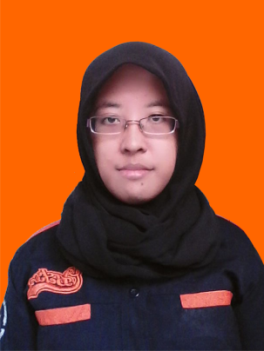 Tempat, tanggal lahir	:	Pasuruan, 22 Februari 1996Jenis kelamin	:	PerempuanAlamat	:	Jl. Bendosulung No. 16-A		RT. 001 RW. 005 Pogar, Bangil		Pasuruan, Jawa Timur 77153No. telepon	:	+6222 3285 7989Email	:	fitridiahayun@gmail.comPendidikan Formal2014	:	Institut Teknologi Nasional, Malang.		Fakultas Teknik Sipil Dan Perencanaan, Jurusan Arsitektur2011 - 2014	:	SMK Negeri 01 Pasuruan. Jurusan Multimedia2009 - 2011	:	SMP Negeri 01 Bangil, Pasuruan2003 - 2009	:	SD Negeri 02 Pogar, Bangil, PasuruanPendidikan Informal2012	:	Pendidikan Sistem Ganda (PSG), Aloha Digital Printing		and Avertisement, Malang Pengalaman Organisasi2015	:	Bendahara Himpunan Mahasiswa Aritektur Institut Teknologi Nasional		Malang2015	:	Panitia Lustrum ke 7 Jurusan Arsitektur Institut Teknologi Nasional		Malang2015	:	Panitia Kuliah Tamu Campus Series “Arsitektur Dan Biro Arsitek” Tanabata di Institut Teknologi Nasional MalangKemampuan Teknis :Sistem OperasiMicrosoft Windows XP/7/8SoftwareMS Office, Adobe Photoshop,  Adobe Illustrator, Adobe After Effect, Adobe Audition, Adobe Flash, Autodesk AutoCad, Autodesk 3ds Max, CorelDraw.Kemampuan Bahasa :Bahasa IndonesiaBahasa Inggris